完美校园平台缴费说明1. 在支付宝搜索“完美校园”，选择第一 个，调转到下图界面，点击“进入”。 然后同意地理位置访问操作。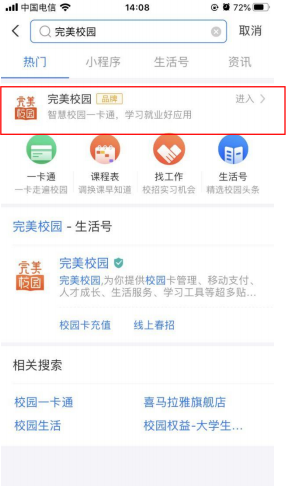 2. 同意地理位置访问后会出现我校名 称，或者搜索也可以，选择“合肥城 市学院”。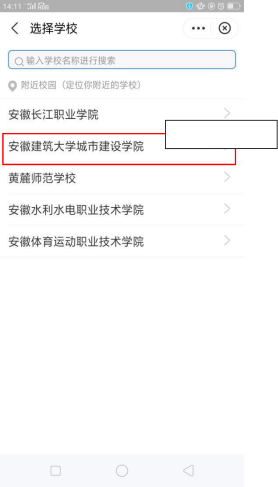 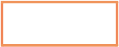 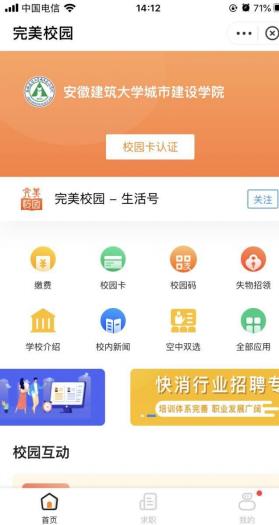 3.进入该界面后选择“校园卡认证” 。        4.信息校验界面，点击“同意协议并验证”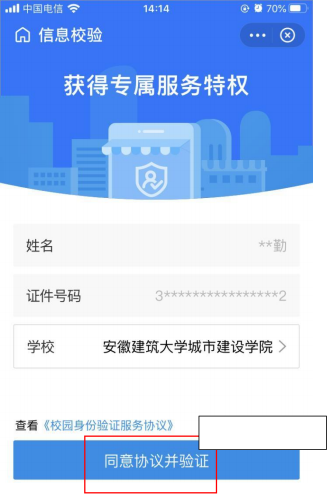 5.验证完后，进入主界面，个人信息已经绑   6.缴费界面有 2024年大学生英语竞赛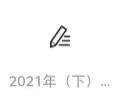 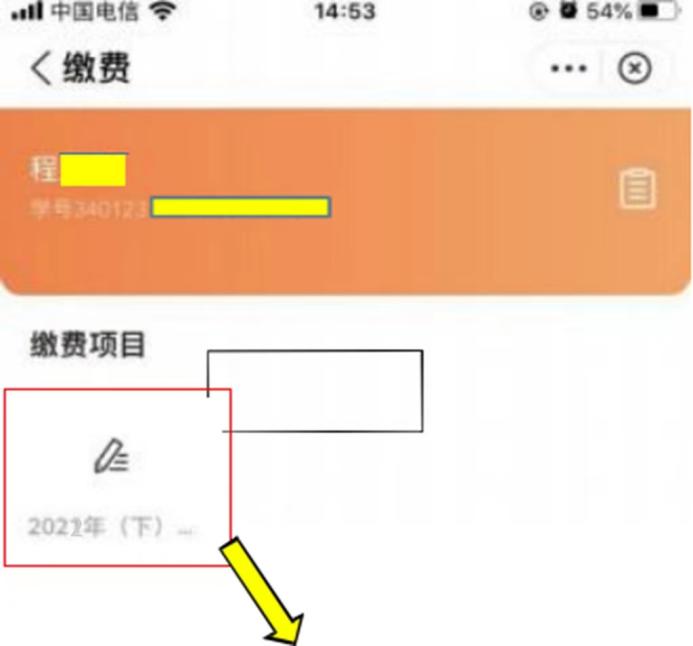 定，点击“缴费” ，进入缴费界面     点击缴费项目。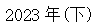 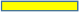 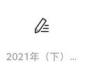 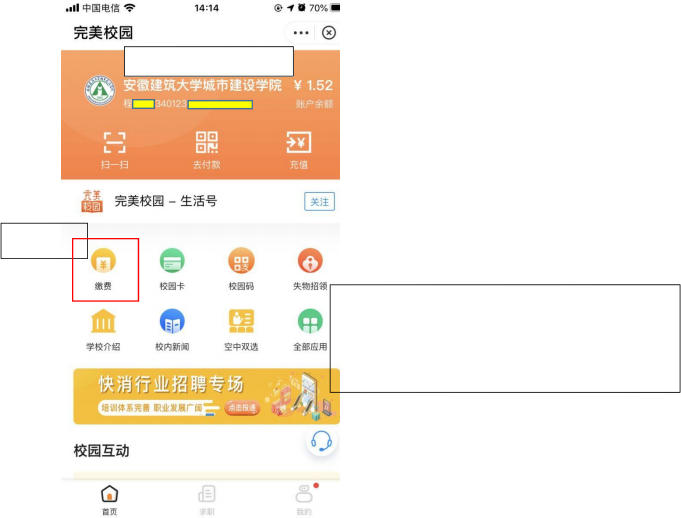 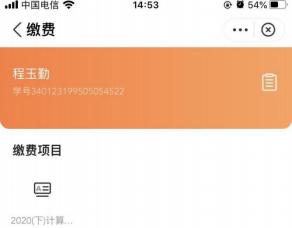 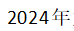 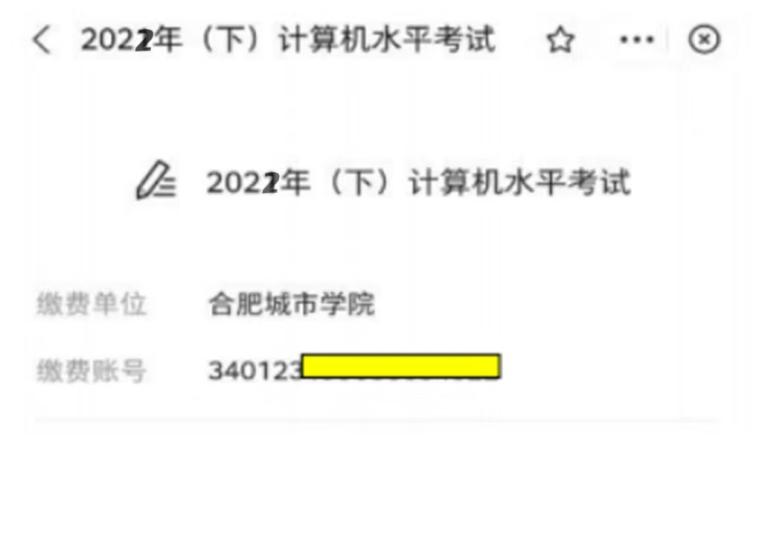 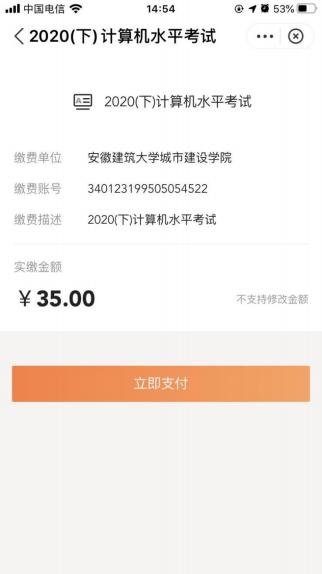 7. 出现缴费项目和金额。                      8. 点击支付即可。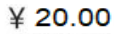 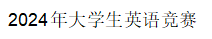 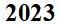 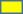 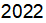 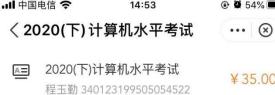 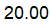 